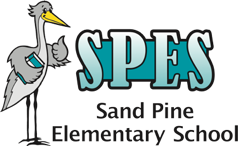 `Sand Pine Elementary4th Grade Supply List2019-2020RequiredClassroom DonationsScotch Tape24 sharpened pencils 1 pack or crayons/markers/or colored pencils 1 red and 1 blue pen2 highlighters4-8 Glue Sticks4 one-subject 3-hole punched notebooks (spiral or composition)1 ½ 3 ring binder 1 ream printer paper4 plastic folders with prongs, assorted colors5 plastic pocket dividers for binder (priority) 1 pair of small scissors 1 pencil box with name1 package of Lysol or Clorox wipes1 basic protractor Earbuds or headphones for personal use (to keep at school)2 boxes of tissues1 package of post it notesDry erase expo markerExtra box of tissuesExtra binder Paper towels Latex free Band-AidsZiploc sandwich bags Quart Ziploc bagsSnack size bags 1 bottle Elmer’s glue1 ruler1 magic eraser Pink Erasers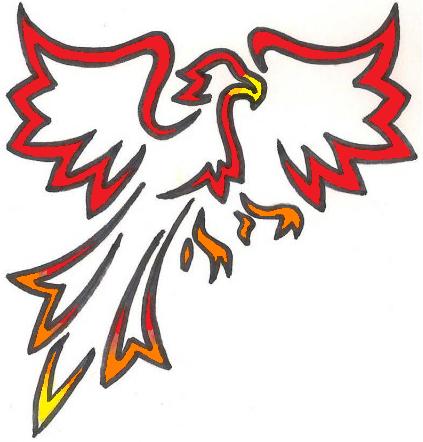 